EWANGELIA  (Łk 6, 27-38)Słowa Ewangelii według Świętego Łukasza Jezus powiedział do swoich uczniów: "Powiadam wam, którzy słuchacie: Miłujcie waszych nieprzyjaciół; dobrze czyńcie tym, którzy was nienawidzą; błogosławcie tym, którzy was przeklinają, i módlcie się za tych, którzy was oczerniają. Jeśli cię kto uderzy w policzek, nadstaw mu i drugi. Jeśli zabiera ci płaszcz, nie broń mu i szaty. Dawaj każdemu, kto cię prosi, a nie dopominaj się zwrotu od tego, który bierze twoje. Jak chcecie, żeby ludzie wam czynili, podobnie wy im czyńcie. Jeśli bowiem miłujecie tych tylko, którzy was miłują, jakaż za to należy się wam wdzięczność? Przecież i grzesznicy okazują miłość tym, którzy ich miłują. I jeśli dobrze czynicie tym tylko, którzy wam dobrze czynią, jaka za to należy się wam wdzięczność? I grzesznicy to samo czynią. Jeśli pożyczek udzielacie tym, od których spodziewacie się zwrotu, jakaż za to należy się wam wdzięczność? I grzesznicy pożyczają grzesznikom, żeby tyleż samo otrzymać. Wy natomiast miłujcie waszych nieprzyjaciół, czyńcie dobrze i pożyczajcie, niczego się za to nie spodziewając. A wasza nagroda będzie wielka i będziecie synami Najwyższego; ponieważ On jest dobry dla niewdzięcznych i złych. Bądźcie miłosierni, jak Ojciec wasz jest miłosierny. Nie sądźcie, a nie będziecie sądzeni; nie potępiajcie, a nie będziecie potępieni; odpuszczajcie, a będzie wam odpuszczone. Dawajcie, a będzie wam dane; miarę dobrą, ubitą, utrzęsioną i wypełnioną ponad brzegi wsypią w zanadrza wasze. Odmierzą wam bowiem taką miarą, jaką wy mierzycie". Oto słowo Pańskie.20.02.2022 – VII Niedziela Zwykła1. W środę 23 lutego w Pratulinie nowenna do Błog. Męczenników Podlaskich       „Pratulińska Szkoła Wiary”.    Rozpoczęcie spotkania modlitewnego o godz. 18.30. Zapraszamy.2. „ Noc Walki o Błogosławieństwo dla Polski "        dnia 26 / 27 lutego 2022     miejsce : Bazylika Mniejsza w Janowie Podlaskim      godz. 21.00-24.00W czterechsetną rocznicę święceń kapłańskich Św. Andrzeja Boboligrupy modlitewne z naszej parafii podejmują wspólnotową modlitwę o Błogosławieństwo dla Polski. Zaproszenie do modlitwy skierowane jest do wszystkich ludzi dobrej woli oraz tych, którym na Polsce zależy- potrzebujemy nowego wylania Ducha Świętego na Polskę oraz otwarcia polskich serc.Cześć I  godz. 21.00 Rozpoczęcie - Apel Jasnogórski- Modlitwa do Ducha Świętego;- Akt zawierzenia Polski i siebie samych Niepokalanemu Sercu Najświętszej    Maryi Panny;- Litania Narodu Polskiego;- Litania do św. Andrzeja Boboli- o łaskę jedności wśród Polaków;- Modlitwa za Ojczyznę do Św. Jana Pawła II.Część II   godz. 22.00 Wystawienie Najświętszego Sakramentu- Modlitwa Litanijna do Św. Michała Archanioła;- Różaniec za Ojczyznę- część Radosna;Część III   godz. 23.00 Modlitwy wstawiennicze- Za kapłanów;- Za małżeństwa i rodziny;- Różaniec za Ojczyznę - część Chwalebna.Cześć IV   ok. godz. 24.00 Błogosławieństwo Najświętszym Sakramentem- TE DEUM - Hymn CIEBIE BOGA WYSŁAWIAMY!- Zakończenie modlitwy.3. Zawiadomienie.Zebranie dla mieszkańców gminy Janów Podlaski.Miejsce zebrania: Gminny Ośrodek Kultury -Janów Podlaski Termin zebrania: Środa 23 Luty, godz. 17.00Zebranie będzie dotyczyło uchwały antysmogowej (obowiązek wymiany kotłów na ekologiczne), drastycznych podwyżek cen opału i prądu oraz zmian zasad rozliczania nadwyżek z przydomowych elektrowni słonecznych z zakładem energetycznym. Poruszona będzie także kwestia komu i w jakim zakresie będą przysługiwały dofinansowania i ulgi na ten cel.Możliwość zrealizowania inwestycji bez żadnego wkładu własnego. Numer kontaktowy 534-665-774 Organizator: www.4-eco.pl4. Bóg zapłać za ofiary na kościół: bezimiennie z Ostrowa – 100zł. 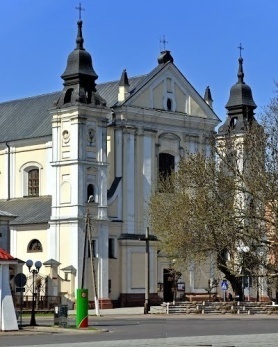 20.02. 2022 r.W CIENIU BazylikiPismo Parafii Trójcy św. w Janowie Podlaskim-do użytku wewnętrznego-PONIEDZIAŁEK – 21 lutegoPONIEDZIAŁEK – 21 lutego7.001. +Marka Berga – of. pracownicy Zespołu Placówek Oświatowych w Janowie Podlaskim.15.151. +Danutę Sobolewską – of. KRK zel. Doroty Weremczuk. 17.001. +Halinę Kondraciuk (9r.), zm. z rodz. Chomiczów i Kondraciuków – of. rodzina. WTOREK – 22 lutegoWTOREK – 22 lutego7.00 1. +Zm. z rodz. Derdejów i Kałużnych.  15.151. +Franciszkę Chilkiewicz – of. córka i rodzina Bułajów.  17.001. +Jana i Celestynę Barabasz – of. syn. ŚRODA – 23 lutego ŚRODA – 23 lutego 7.00 1. +Tadeusza Bożemój – of. Zdzisław Bożemój z siostrami.  15.151.+Mariannę Omelaniuk (r.), zm. z rodz. Kosińskich i Omelaniuków – of. dzieci.17.001. W intencji uczestników nowenny do MBNP2. +Eugeniusza Nowoszewskiego (30dz)CZWARTEK – 24 lutegoCZWARTEK – 24 lutego7.001.+Tadeusza Bożemój – of. koledzy i koleżanki z liceum. 15.151. +Janinę Korolczuk – of. koleżanka z bratem. 17.001.+Woncentynę (4r), Jana, Janusza, zm. z rodz. Kaździołów i Daników.2. +Józefę Hładoniuk (30dz.) PIĄTEK – 25 lutegoPIĄTEK – 25 lutego7.001.+Wacława (18r.), Marię, zm. z rodz Rogulskich i Kapłanów – of. córka. 15.151. +Michalinę Kondratiuk (r.).  17.001.+Arkadiusza Nikoniuka (2r.) – of. żona i dzieci. SOBOTA –26 lutego SOBOTA –26 lutego 7.001.+Janinę Korolczuk – of. Lubańsccy.   15.151.+Helenę Bujan – of. KRK ze Starego Pawłowa.  17.001.+Annę (3r.), Stanisława Szymczuków, Eugenię i Zygmunta Lenartowiczów.2. +Janinę Semeniuk (30dz.) NIEDZIELA – 27 lutegoNIEDZIELA – 27 lutego8.001. +Benedyczuków i Niedzielskich – of. Małgorzata Benedyczuk.9.301.+Teresę (12r), Jana, Jana, Józefę, zm. z rodz. Romaniuków, Harmidów, Demczuków i Plażuków.2. +Jana Wareckiego (15r.), Janinę – of. Irena Wajszczuk.  11.301. +Bożenę Stefaniuk (r.), Aleksandra, Jadwigę, Krzysztofa, Andrzeja – of. Stanisława Stefaniuk.2. Za parafian. 15.151.Dz.bł., o Boże bł., opiekę MB dla Elizy, Leny, Andrzeja, Tymona oraz ich rodziców – of dziadkowie. 17.001.Dz.bł. w 25 r. urodzin Ilony – of. rodzina. 